ДОУ_________________________________________________________________________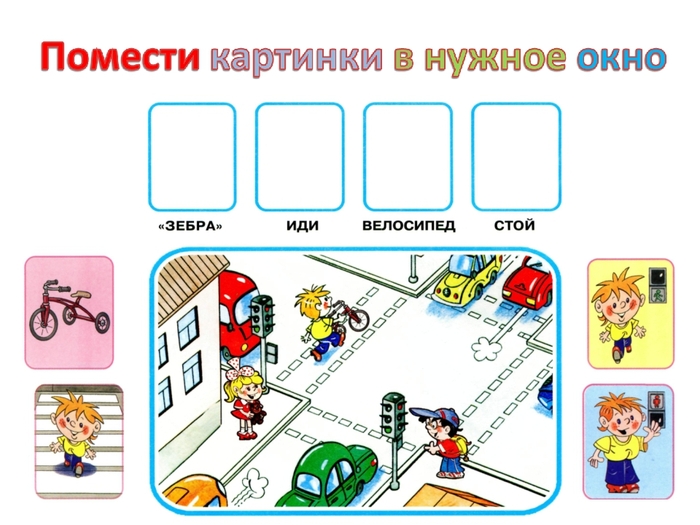 Задание 5 